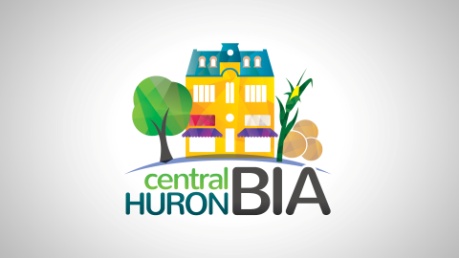 AGENDA Tuesday, December 11, 2018  - Start time 6:15 pm Cheryl Hesselwood’s Home,  Clinton Attending:  Sandy Garnet, Jeff Roy, Jessica Carnochan, Cheryl Hesselwood, Angela Smith, David Jewitt, Patrick DonnellyRegrets:  Mike Belford, Dave Corrie, Jeffery Scholl, Sarah Garrity Jessica Carnochan motioned to accept the minutes from November 2018 meeting.  Jeff Roy seconded, all were in favour.  Motion carried. Changes or Additions to Agenda:  Patrick Donnelly shared information on the Meaningful market that happened on Dec. 12 in Brussels.  It was a great event, with Craig Keelberger (Me to We) speaking.  The Small Business Center is bringing more training and workshops to small business.   Look into the Digital Mainstreet Program, so much information and funding available. Chair Updates:           3.1  Date for Strategic Plan with Vicki Lass – Either January 19 or 26, Sandy will get an answer from her.	3.2  Ladies Day Out was a success.  **Look at our Prize system for next year.		- Gingerbread Contest was amazing, definitely do again in 2019 with expansion to houses and Businesses…Do a “walk around” during the first week of December to show them off better.		- Decorating for Christmas – the doors are too heavy for the current volunteers, we need to be sure of young men to help	3.3  Find out from Tom Williscraft when the Radio ads begin in 2019.	3.4   Discussion around the Mobile App, is it possible to reboot, or just scrap it?		Maybe we could have a competition with the local schools, see if any of the students are interested in working on this.4.0 Treasurer’s Report/Budget Items:   Bank Reconciliation and Trial Balance    Bills to be paid – Maelstrom, Made in Huron (paid Blyth Farm Cheese), Bartliff’s Bakery   Ask Terri if it is possible to have a  year contract for the flowers, to save us from advertising every year and receiving the same response. Council Report:  David Jewitt -  Council held their Inaugural meeting, setting committee personnel and budget meeting datesBIA  asked David to let Council know we wanted to be involved with the Win this Space program if they decided to go ahead with it in Central HuronPatrick Donnelly said Economic Development would offer training for Win This Space, Jan Hawley is always a resource too.CIC Report:  Working on the next Wine and Cheese event – Community Guide – ready to be distributed the end of FebruaryCouncil is discussing extra to send to RR#5         BIA discussion to fund 250 extra for use in our welcome packages, and to hand out in some of our businesses where tourists shop.Cheryl Hesselwood motioned to spend up to $250 for extra Community Guides, Jessica Carnochan Seconded, all were in favour, motion carried. Upcoming Meeting Dates, Time and Place –Jan. 8, 2019     6:15 at the Firehall  (Postponed for the Strategic Meeting January 19, 2019)Feb. 12, 2019   Motion to Adjourn  by Jeff Roy, all in favour.